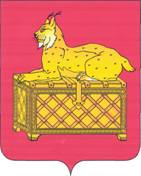 РЕВИЗИОННАЯ КОМИССИЯМУНИЦИПАЛЬНОГО ОБРАЗОВАНИЯг. БОДАЙБО И РАЙОНАЗАКЛЮЧЕНИЕ № 01-13зна  годовой отчет Жуинского муниципального образования за 2017 год                 Утвержденораспоряжением председателя                            Ревизионной комиссии        от 16.05.2018 № 30-пРевизионной комиссией муниципального образования г. Бодайбо и района (далее – Ревизионная комиссия г. Бодайбо и района) подготовлено заключение на годовой отчет об исполнении бюджета Жуинского  муниципального образования за 2017 год в соответствии с требованиями статьи 264.4 Бюджетного кодекса Российской Федерации и статьи 24 Положения  о бюджетном процессе Жуинского сельского поселения, утвержденным решением Думы от 10.10.2016 г. № 127-а(далее – Положение о бюджетном процессе) по результатам проверки годового отчета об исполнении местного бюджета за 2017 год, а также документов и материалов, подлежащих представлению одновременно с годовым отчетом об исполнении  местного бюджета.Результаты проверки годового отчета об исполнении местного бюджета, годовой бюджетной отчетности изложены в акте Ревизионной комиссии г. Бодайбо и района, направлены всем объектам проверки. Целью проведения внешней проверки годового отчета об исполнении местного бюджета явилось определение достоверности и полноты отражения показателей годовой бюджетной отчетности и соответствия порядка ведения бюджетного учета в муниципальном образовании законодательству РФ.Выводы и предложения по результатам экспертизы:1. Внешняя проверка годового отчёта об исполнении бюджета Жуинского муниципального образования за 2017 год проводилась в соответствии с Соглашением «О передаче полномочий по осуществлению внешнего муниципального финансового контроля» от 19.03.2018 № 1.2. Годовой отчет об исполнении  бюджета Жуинского муниципального образования за 2017 поступил в Ревизионную комиссию  г. Бодайбо и района 28.03.2018.  3. В результате внешней проверки годового отчета об исполнении местного бюджета установлено, что в целом представленный отчет об исполнении бюджета является достоверным. В то же время установлен ряд нарушений и замечаний, изложенных в пояснительной записке.4. Исполнение бюджета по доходам за 2017 год составило                     28 601,6 тыс.рублей. По сравнению с первоначальным бюджетом доходы выросли на 37,0% или 10 639,2 тыс.рублей, с утвержденными бюджетными назначениями план по доходам недовыполнен на  0,6% или   182,6тыс.рублей.По отношению к 2016 году доходная часть  бюджета муниципального образования уменьшилась  на 46 518,2 тыс. руб.  из них за счет  уменьшения  безвозмездных поступлений на 45 361,4 тыс. руб.  Безвозмездные поступления поступили в сумме 20 959,4 тыс. руб., что составляет 73,3% от всех поступлений бюджета Жуинского сельского поселения, а именно:- дотация на выравнивание бюджетной обеспеченности из бюджета г. Бодайбо и района – 2 902,2 тыс.руб.;- прочие субсидии бюджетам поселений из областного бюджета поступили в размере 2 115,6 тыс. руб. (в т. ч. реализация первоочередных мероприятий по модернизации объектов теплоснабжения и подготовке к отопительному сезону объектов коммунальной инфраструктуры в сумме 1 649,6 тыс.руб., реализация мероприятий направленных на повышение эффективности бюджетных расходов МО в сумме 300,0 тыс.руб., на осуществление мероприятий проектов народных инициатив 166,0 тыс.руб. (Соглашение № 05-62-39-6/17 от 19 июня 2017 г. о предоставление и расходовании в 2017 году субсидий из областного бюджета местным бюджетам в целях софинансирования расходных обязательств муниципальных образований Иркутской области на реализацию мероприятий перечня проектов народных инициатив)) или 100% к годовому плану.- субвенция на исполнение полномочий инспектора ВУС из федерального бюджета поступила в сумме 102,9 тыс. руб. или 100% к годовому плану.;- субвенция бюджетам поселений на регулирование тарифов на тепловую энергию в сумме 133,4 тыс. руб. или 99,5% к годовому плану.-иные межбюджетные трансферты, передаваемые бюджетам сельских поселений из бюджета г. Бодайбо и района в сумме 15 692,2 тыс. руб. (в т. ч. на капитальный и текущий ремонт теплотрасс в сумме 6 169,0 тыс. руб., на приобретение материалов для текущего ремонта в жилфонде в сумме 568,3 тыс. руб., на приобретение и доставку угля, необходимого для обеспечения теплоснабжения населения в сумме 8 954,8 тыс. руб.), что составляет 98,9 % к годовому плану.        5. Согласно отчету об исполнении бюджета (ф. 0503117), расходы местного бюджета по состоянию на 01.01.2018  составили 43 600,9  тыс. руб. или  93,5 % утвержденных бюджетных назначений ( 46 626,2 тыс. руб.), ниже  уровня исполнения  2016 года на 14 236,0 тыс. руб. или на 74,4% .В 2017 году наибольший удельный вес приходится на разделы: «Общегосударственные вопросы» - 21,6%, «ЖКХ» -  75,0%. По сравнению с 2016 годом значительно снижен размер средств по разделу  «Жилищно-коммунальное хозяйства» -  15 498,9 тыс.руб. ( 32,2%) за счет сокращения поступлений  межбюджетных трансфертов из областного бюджета и бюджета муниципального образования г. Бодайбо и района.6. В бюджете муниципального образования на 2017 год предусматривались бюджетные ассигнования на реализацию 6 муниципальных программ на общую сумму 35943,8 тыс.руб. Фактическая сумма расходов, осуществленных в рамках муниципальных программ, составила 16 884,9 тыс.руб. (99,9%). Доля средств, приходящаяся на муниципальные программы, в общей сумме расходов в 2017 году составила 38,7%.7. В бюджете  Жутнского муниципального образования на 2017 год были предусмотрены бюджетные инвестиции в объекты муниципальной собственности, капитальных  вложений  в сумме 16 876,4 тыс.рублей. Капитальные вложения осуществлялись в форме бюджетных инвестиций в объекты капитального строительства муниципальной собственности. Фактическое исполнение бюджетных инвестиций  составило 16 876,4 тыс. рублей. Доля капитальных вложений в общем объеме исполненных расходов поселения  составила 38,7 процента.8. Баланс исполнения бюджета (форма 0503120):- баланс исполнения бюджета на начало 2017 года составлял 66 721,7 тыс.руб., в том числе по бюджетной деятельности – 66 721,7  тыс. руб., на конец года – 52 248,8 тыс. руб., в том числе по бюджетной деятельности – 52 248,8тыс. руб.Стоимость нефинансовых активов (основных средств, нематериальных активов, материальных запасов – раздел I баланса) на начало года составляла  48 828,5тыс. руб., на конец года выросла на 518,1тыс. руб. и составила  49 346,2тыс. руб. Нефинансовые активы в составе имущества казны (сч.10800000) на начало года составляли  1 258,7 тыс. руб., на конец года 48 344,3тыс. руб. Вложения в недвижимое имущество учреждения (счет 010610000) на начало года составляло 47 085,6 тыс.рублей ,  на конец года составили 0,0 тыс.руб.Стоимость финансовых активов на начало года (раздел II баланса) составляла 17 893,2 тыс. руб.,  в том числе бюджетная деятельность –  17 893,2тыс. руб.На конец года стоимость финансовых активов уменьшилась  и составила на 14 991,0 тыс. руб. и составила 2 902,2 тыс. руб., в том числе бюджетная деятельность – 2 902,2 тыс. руб. Обязательства (раздел III баланса) на начало года составляли 32 587,8  тыс. руб., в том числе по бюджетной деятельности – 100%, на конец года  составил 3 442,4  тыс.руб., в том числе по бюджетной деятельности – 100%.Финансовый результат на начало года составлял –  34 133,9тыс. руб., в том числе по бюджетной деятельности – 100%, на конец года составил  48 806,4 тыс. руб., в том числе по бюджетной деятельности – 100%.        При проверке достоверности показателей Баланса  (ф.0503120) установлены расхождения по остаткам  на конец предыдущего отчетного финансового года:-  по счету 1.205.00000   (в активе баланса) на 31 419,43,рубля;- по счету  1.205.00000 (в пассиве баланса) на 134 278,6 рубля;- по счету  0.400.00000 ; 0.401.00000; 0.401.30000( финансовый результат ) на (-)102859,17 рублей.      Данные расхождения отражены в Сведениях об изменении остатков валюты баланса (ф. 0503173) .        В нарушение пункта 170 Инструкции № 191н в графе 5 раздела 2 « Причины изменения» формы 0503173 не отражена причина изменения остатка на начало отчетного финансового года, включая номер нормативного акта, выполнение которого повлекло изменение валюты баланса. В представленной к проверке пояснительной записке также не указаны причины расхождений.           При анализе ф. 0503128 «Сведения о принятых бюджетных обязательств» принятие бюджетных обязательств в размерах, превышающих утвержденные бюджетные ассигновании и лимиты бюджетных обязательств установлено превышение принятых бюджетных обязательств над доведенными лимитами бюджетных обязательств по строке 90405028320010510831 на сумму 2 158 405,78 рублей. Объём бюджетных ассигнований и лимитов бюджетных обязательств, утвержденных решением о бюджете на 2017 год, по данному  КБК составил 0,0 рублей, при этом объём принятых бюджетных обязательств составил 2 158 405,78 рублей. Согласно информации указанной в пояснительной записке на 01.01.2018 бюджетное обязательство принято по судебному решению на возмещение ущерба предприятию.              При анализе кредиторской и дебиторской задолженности ( форма 0503169) установлено:           Кредиторская задолженность на начало отчетного года составляла 32 587 756,31 рублей, на конец периода снизилась и составила 3 442 430,95 рублей. По счету 1 205 51 000 отражена задолженность на сумму 1 142 600,00 руб., возникшая в результате неисполнения муниципального контракта (поставщиком  не поставлен уголь в полном объеме), остаток средств  образовался  на счете муниципального образования за счет средств бюджета муниципального образования г. Бодайбо и района,  по счету 1 302 91 000 отражена задолженность на сумму 2 158 405,78 руб., по судебному решению на возмещение ущерба предприятию.          Следует отметить, что остаток на начало года , выше остатка на конец года, указанного в бухгалтерской отчетности за 2016 год. Разница составила  134 278,60рублей. В представленной к проверке пояснительной записке не указаны причины расхождений.Дебиторская задолженность на начало отчетного года составляла 51 172,18 рублей, на конец года увеличилась и составила 59 432,06 рублей, из них по счету 1 303 02 0000 на сумму 53 966,98 рублей – (начисления на оплату труда в связи с оплатой больничного листа). Следует отметить, что остаток на начало года , выше остатка на конец года, указанного в бухгалтерской отчетности за 2016 год. Разница составила  31 419,43 рублей. В представленной к проверке пояснительной записке не указаны причины расхождений.	9.  Решением Думы администрации Жуинского сельского поселения  от 21.12.2016  № 55 бюджет на 2017 год был сформирован с дефицитом в размере 750,0 тыс. рублей или 10% от доходной части бюджета без учета безвозмездных поступлений и поступлений налоговых доходов по дополнительным нормативам отчислений. Дефицит бюджета  не превышает ограничений, установленных ст. 92.1 БК РФ.По итогам 2017 года бюджет исполнен с дефицитом в сумме 14 999,3 тыс. рублей . В соответствии со ст. 96 Бюджетного кодекса РФ определены источники финансирования дефицита бюджета:остатки средств местного бюджета – 2 842,8 тыс. руб., в том числе средства бюджета муниципального образования г. Бодайбо и района  – 1 142,6 тыс.руб., собственные средства бюджета – 1 700,2 тыс.руб.         Бюджетные кредиты, а также кредиты от кредитных организаций в бюджет Жуинского муниципального образования в 2017 году не привлекались.В целом,  Ревизионная комиссия муниципального образования г.Бодайбо и района полагает, что годовой отчет об исполнении местного бюджета за 2017 год может быть рекомендован к рассмотрению на публичных слушаниях, а также к принятию Решением Думы Жуинского муниципального образования с устранением выявленных  нарушений и замечаний.Пояснительная записка к настоящему документу прилагается.Председатель комиссии                                                            О.М. Шушунова